działka nr 1/31, arkusz mapy 19, miasto Gniew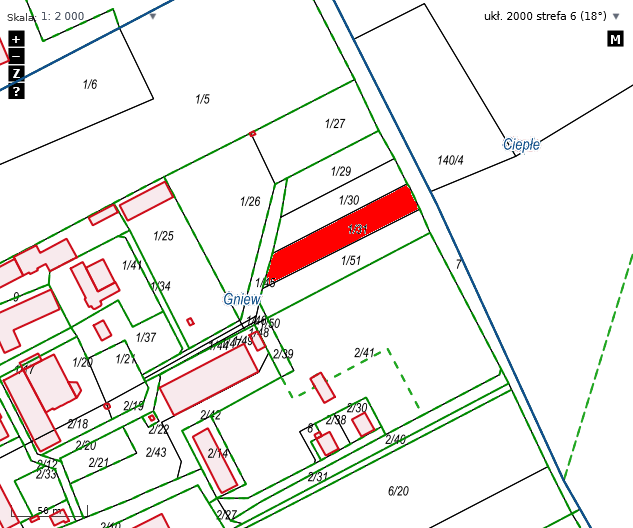 